兴安盟部分直属事业单位引进人才计划表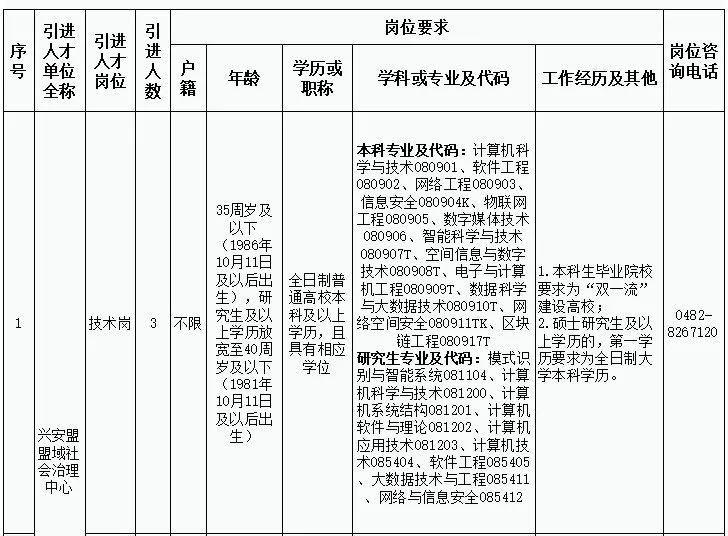 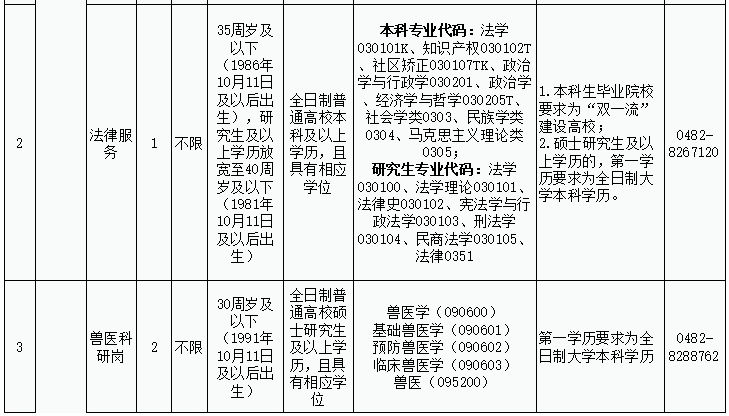 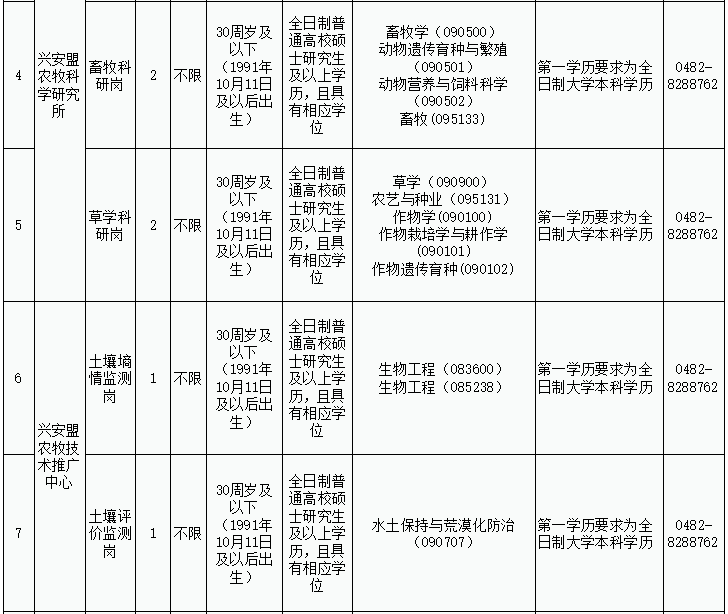 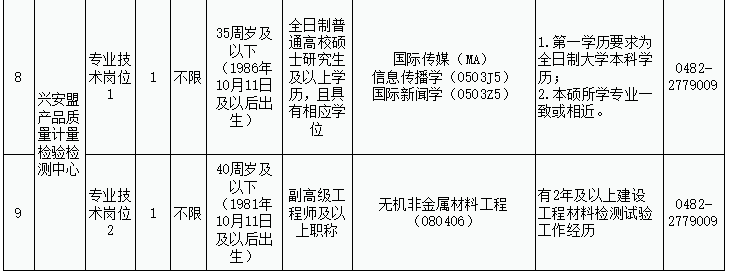 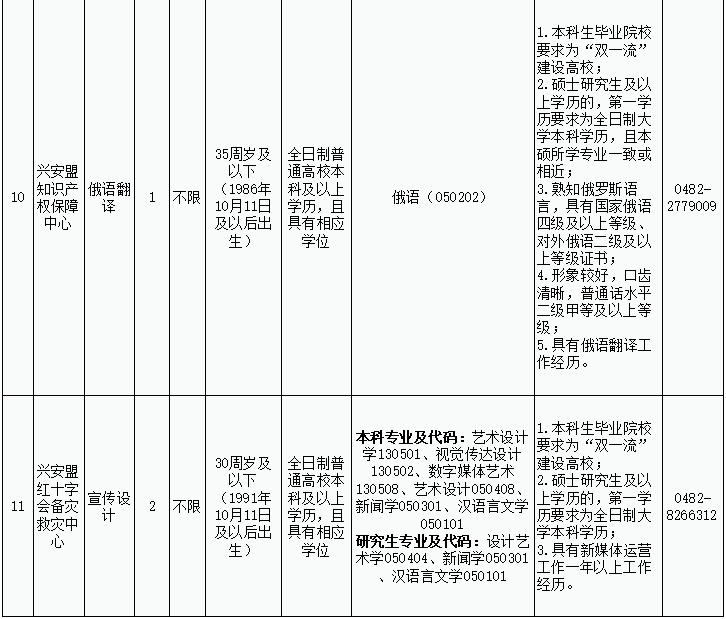 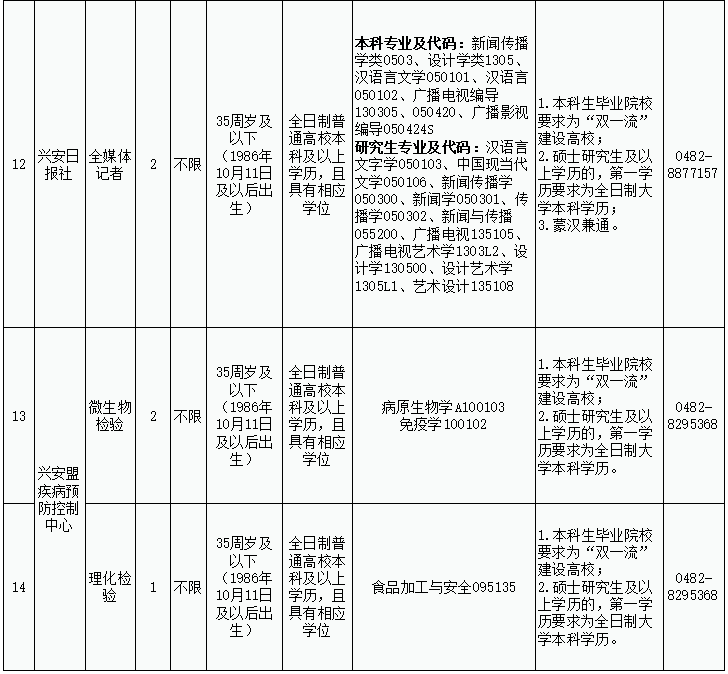 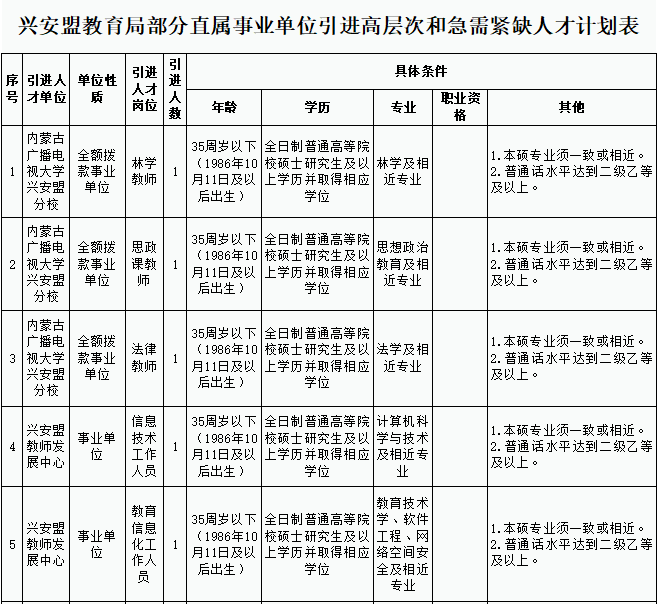 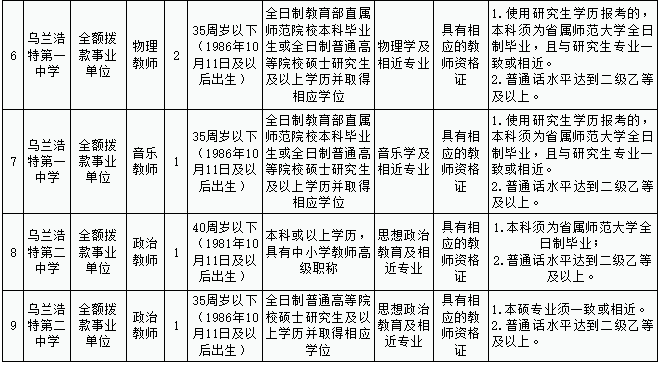 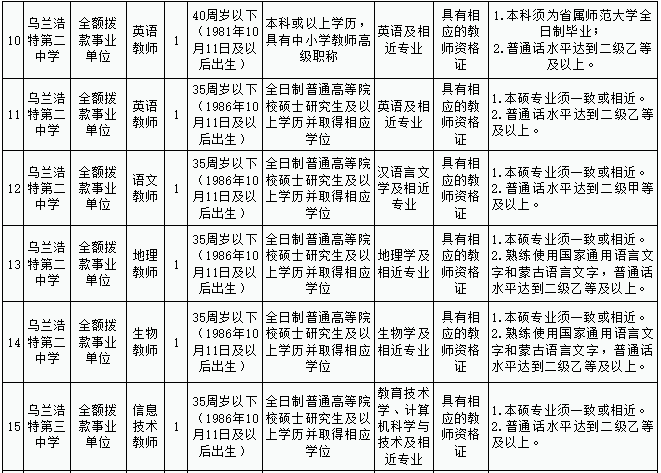 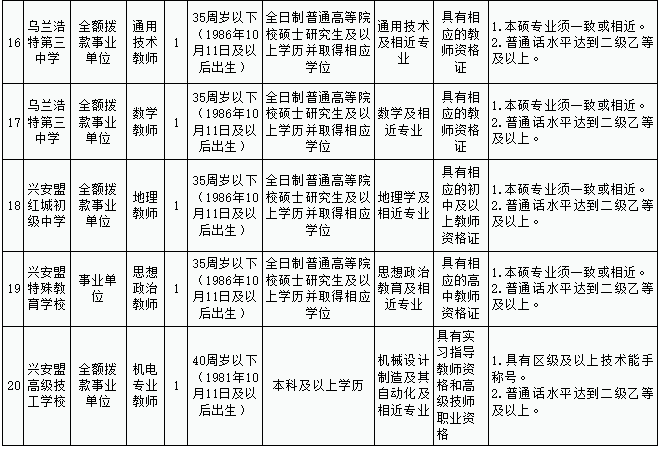 